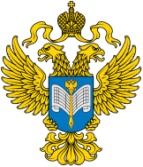 ФЕДЕРАЛЬНАЯ СЛУЖБА ГОСУДАРСТВЕННОЙ СТАТИСТИКИ (РОССТАТ)Территориальный орган Федеральной службы государственной статистики по Белгородской области (БЕЛГОРОДСТАТ)ПРЕСС-РЕЛИЗ 14 июня 2022 годаСОЦИАЛЬНО-ЭКОНОМИЧЕСКОЕ ПОЛОЖЕНИЕ БЕЛГОРОДСКОЙ 
ОБЛАСТИ В ЯНВАРЕ-АПРЕЛЕ 2022 ГОДА НА ФОНЕ ОБЛАСТЕЙ 
ЦЕНТРАЛЬНО-ЧЕРНОЗЕМНОГО РАЙОНАПо данным Белгородстата индекс промышленного производства в январе-апреле 2022 года к уровню января-апреля 2021 года составил 103,3% (для сравнения: в Тамбовской области – 105,2%, Курской – 101,4%, Воронежской – 100,7%, в Липецкой области – 100,5%).В строительном комплексе области объем работ, выполненных по виду деятельности "Строительство'' в январе-апреле 2022 года составил 31392,1
 млн. рублей, для сравнения: в Курской области – 26728,9 млн. рублей, Липецкой – 18142,9, Воронежской – 16578,8, в Тамбовской области – 6537,5 млн. рублей.За счет всех источников финансирования введено 277,6 тыс.м2 общей площади жилых домов. Ввод жилья в расчете на 1000 человек населения в Белгородской области составил 181,2 м2, в Воронежской области – 260,7 м2, Липецкой – 193,9, Курской – 160,2, в Тамбовской области – 110,7 м2.Всеми товаропроизводителями области (сельскохозяйственные организации, фермерские хозяйства, индивидуальные предприниматели и хозяйства населения) в январе-апреле 2022 года произведено скота и птицы на убой (в живом весе) 572,2 тыс. тонн, молока – 234,0 тыс. тонн, яиц – 532,1 млн. штук. Средний надой молока на одну корову в сельхозорганизациях (не относящихся к субъектам малого предпринимательства) Белгородской области составил 2908 кг (в Курской области – 3199 кг, Липецкой – 3000, Воронежской – 2921, в Тамбовской области – 2440 кг).Финансовое положение организаций области в январе-марте 2022 года характеризуется положительным сальдо, сальдированный финансовый результат (прибыль минус убыток) (без субъектов малого предпринимательства, кредитных организаций, государственных (муниципальных) учреждений, некредитных финансовых организаций) составил 118,2 млрд. рублей.Социальную сферу области характеризуют следующие показатели. Величина средней номинальной начисленной заработной платы в марте 2022 года по Белгородской области составила 47558,7 рубля (для сравнения: в Липецкой области – 55125,9 рубля, Воронежской – 45467,2, Курской – 43668,1, в Тамбовской области – 36514,8 рубля). По этому показателю в сфере образования (40109 рублей), здравоохранения и социальных услуг (41000,9 рубля) Белгородская область лидирует среди областей ЦЧР.При использовании материалов Территориального органа Федеральной службы государственной статистики по Белгородской области 
в средствах массовой информации ссылка на источник обязательна